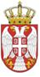             Република СрбијаОСНОВНА ШКОЛА „КРАЉ ПЕТАР  I“        Ниш, Војводе Путника бр. 1           Број: 610-588/91-2-2023-04        Датум: 30. 06. 2023. годинеИ З В О Диз записника са 91.  телефонске седнице,Школског одбора  ОШ »Краљ Петар I« у Нишу,одржане дана  30. 06.  2023. године.1. Донета Одлука о усвајању записника са претходних седница,2. Донета Одлука о  усвајању Извештаја о успеху и дисциплини ученика на крају другог полугодишта школске 2022/23. године;3. Донета Одлука о  усвајању Извештаја о резултатима пробног завршног испита и завршног испита;4. Донета Одлука о  усвајању извештаја о остваривању наставног плана и програма;5. Донета Одлука о  усвајању Извештаја о остваривању Плана стручног усавршавања;6. Донета Одлука о  усвајању извештаја о реализацији ексурзија у школској 2022/23.године;7. Донета Одлука о  давању сагласности на релације за ексурзије у школској 2023/24. години;8. Донета Одлука о доприносу на раду директора школе ради увећања годишњег одмора директора за 2023. годину9. Донета Одлука  о годишњем одмору директора  за 2023. годину ;							записничар							Лидија Цветковић